IMIĘ I NAZWISKO*Afiliacja, Miasto, PaństwoTYTUŁ ARTYKUŁUTYTUŁ ARTYKUŁU PO ANGIELSKUABSTRAKT: Tekst streszczenia w języku polskim. Tekst streszczenia w języku polskim. Tekst streszczenia w języku polskim. Tekst streszczenia w języku polskim. Tekst streszczenia w języku polskim. Tekst streszczenia w języku polskim. Tekst streszczenia w języku polskim. Tekst streszczenia w języku polskim. Tekst streszczenia w języku polskim. Tekst streszczenia w języku polskim. Tekst streszczenia w języku polskim. Tekst streszczenia w języku polskim. Tekst streszczenia w języku polskim. Tekst streszczenia w języku polskim. Tekst streszczenia w języku polskim. Tekst streszczenia w języku polskim. Tekst streszczenia w języku polskim. Tekst streszczenia w języku polskim. Tekst streszczenia w języku polskim. Tekst streszczenia w języku polskim. Tekst streszczenia w języku polskim. Tekst streszczenia w języku polskim. Tekst streszczenia w języku polskim. Tekst streszczenia w języku polskim. Tekst streszczenia w języku polskim. Tekst streszczenia w języku polskim. Tekst streszczenia w języku polskim.SŁOWA KLUCZOWE: słowa kluczowe,  słowa kluczowe,  słowa kluczowe,  słowa kluczowe,  słowa kluczowe,  ABSTRACT:  Summary text in English. Summary text in English. Summary text in English. Summary text in English. Summary text in English. Summary text in English. Summary text in English. Summary text in English. Summary text in English. Summary text in English. Summary text in English. Summary text in English. Summary text in English. Summary text in English. Summary text in English. Summary text in English. Summary text in English. Summary text in English. Summary text in English. Summary text in English. Summary text in English. Summary text in English..KEYWORDS: keywords,  keywords,  keywords,  keywords,  keywords,   WPROWADZENIETekst wprowadzenia. Tekst wprowadzenia. Tekst wprowadzenia. Tekst wprowadzenia. Tekst wprowadzenia. Tekst wprowadzenia. Tekst wprowadzenia. Tekst wprowadzenia. Tekst wprowadzenia. Tekst wprowadzenia. Tekst wprowadzenia. Tekst wprowadzenia. Tekst wprowadzenia. Tekst wprowadzenia. Tekst wprowadzenia. Tekst wprowadzenia. Tekst wprowadzenia. Tekst wprowadzenia. Tekst wprowadzenia. Tekst wprowadzenia. Tekst wprowadzenia. Tekst wprowadzenia. Tekst wprowadzenia. Tekst wprowadzenia. Tekst wprowadzenia. Tekst wprowadzenia. Tekst wprowadzenia. Tekst wprowadzenia. Tekst wprowadzenia. Tekst wprowadzenia. Tekst wprowadzenia. Tekst wprowadzenia. Tekst wprowadzenia. Tekst wprowadzenia. Tekst wprowadzenia. Tekst wprowadzenia. TYTUŁ ROZDZIAŁUTekst rozdziału. Tekst rozdziału. Tekst rozdziału. Tekst rozdziału. Tekst rozdziału. Tekst rozdziału. Tekst rozdziału. Tekst rozdziału. Tekst rozdziału. Tekst rozdziału. Tekst rozdziału. Tekst rozdziału. Tekst rozdziału. Tekst rozdziału. Tekst rozdziału. Tekst rozdziału. Tekst rozdziału. Tekst rozdziału. Tekst rozdziału. Tekst rozdziału. Tekst rozdziału. Tekst rozdziału. Tekst rozdziału. Tekst rozdziału. Tekst rozdziału. Tekst rozdziału. Tekst rozdziału. Tekst rozdziału. Tekst rozdziału. Tekst rozdziału. Tekst rozdziału. Tekst rozdziału. Tekst rozdziału. Tekst rozdziału. Tekst rozdziału. Tekst rozdziału. Tekst rozdziału. Tekst rozdziału. Tekst rozdziału. Tekst rozdziału. Tekst rozdziału. Tekst rozdziału. Tekst rozdziału. Tekst rozdziału. Tekst rozdziału. Tekst rozdziału. Tekst rozdziału. Tekst rozdziału. Tekst rozdziału. Tekst rozdziału. Tekst rozdziału. Tekst rozdziału. Tekst rozdziału. Tekst rozdziału. Tekst rozdziału. Tekst rozdziału. TYTUŁ ROZDZIAŁUTekst rozdziału. Tekst rozdziału. Tekst rozdziału. Tekst rozdziału. Tekst rozdziału. Tekst rozdziału. Tekst rozdziału. Tekst rozdziału. Tekst rozdziału. Tekst rozdziału. Tekst rozdziału. Tekst rozdziału. Tekst rozdziału. Tekst rozdziału. Tekst rozdziału. Tekst rozdziału. Tekst rozdziału. Tekst rozdziału. Tekst rozdziału. Tekst rozdziału. Tekst rozdziału. Tekst rozdziału. Tekst rozdziału. Tekst rozdziału. Tekst rozdziału. Tekst rozdziału. Tekst rozdziału. Tekst rozdziału. Tekst rozdziału. Tekst rozdziału. Tekst rozdziału. Tekst rozdziału. Tekst rozdziału. Tekst rozdziału. Tekst rozdziału. Tekst rozdziału. Tekst rozdziału. Tekst rozdziału. Tekst rozdziału. Tekst rozdziału. Tekst rozdziału. Tekst rozdziału. Tekst rozdziału. Tekst rozdziału. Tekst rozdziału. Tekst rozdziału. Tekst rozdziału.Rys. 1. 
Tytuł rysunku

Źródło: Opis bibliograficzny wg zasad obowiązujących w przypisach.Tekst rozdziału. Tekst rozdziału. Tekst rozdziału. Tekst rozdziału. Tekst rozdziału. Tekst rozdziału. Tekst rozdziału. Tekst rozdziału. Tekst rozdziału. Tekst rozdziału. Tekst rozdziału. Tekst rozdziału. Tekst rozdziału. Tekst rozdziału. Tekst rozdziału. Tekst rozdziału. Tekst rozdziału. Tekst rozdziału. Tekst rozdziału.Tabela 1
Tytuł tabeli Źródło: Opis bibliograficzny wg zasad obowiązujących w przypisach.Tekst rozdziału. Tekst rozdziału. Tekst rozdziału. Tekst rozdziału. Tekst rozdziału. Tekst rozdziału. Tekst rozdziału. Tekst rozdziału. Tekst rozdziału. Tekst rozdziału. Tekst rozdziału. Tekst rozdziału. Tekst rozdziału. Tekst rozdziału. Tekst rozdziału. Tekst rozdziału. Tekst rozdziału. Tekst rozdziału. Tekst rozdziału.PODSUMOWANIE Tekst podsumowania. Tekst podsumowania. Tekst podsumowania. Tekst podsumowania.  Tekst podsumowania. Tekst podsumowania. Tekst podsumowania. Tekst podsumowania. Tekst podsumowania. Tekst podsumowania. Tekst podsumowania. Tekst podsumowania. Tekst podsumowania. Tekst podsumowania. Tekst podsumowania. Tekst podsumowania. Tekst podsumowania. Tekst podsumowania. Tekst podsumowania. Tekst podsumowania. Tekst podsumowania. Tekst podsumowania. Tekst podsumowania. Tekst podsumowania. Tekst podsumowania. Tekst podsumowania. Tekst podsumowania. Tekst podsumowania. Tekst podsumowania. Tekst podsumowania. Tekst podsumowania. podsumowania. Tekst podsumowania. Tekst podsumowania. Tekst podsumowania. Tekst podsumowania. Tekst podsumowania. Tekst podsumowania. Tekst podsumowania. Tekst podsumowania. Tekst podsumowania. Tekst podsumowania. Tekst podsumowania. Tekst podsumowania. Tekst podsumowania. Tekst podsumowania. Tekst podsumowania. Tekst podsumowania. Tekst podsumowania. Tekst podsumowania.BIBLIOGRAFIA
REFERENCES LISTPIŚMIENNICTWO LITERATURE
Kowalski J., Tytuł publikacji monograficznej, Oficyna Wydawnicza, Warszawa, 2002.Nowak B., Tytuł artykułu, [w:] Tytuł pracy zbiorowej, red. N. Kowalczyk, Oficyna Wydawnicza, Lublin 2014.Piotrowski J., Tytuł artykułu, „Czasopismo Naukowe” 2005, t. 120, nr 3. https://doi.org/10.34752/jc8yNowakowski T., Tytuł artykułu, „Gazeta Codzienna”, 2 września 2013, nr 23.Nowak J., Tytuł publikacji dostępnej w Internecie, http://adresinternetowy.pl. ŹRÓDŁASOURCESUstawa z dnia 2 kwietnia 1997 r. Konstytucja Rzeczpospolitej Polskiej (Dz. U. z 1997 r. Nr 78, poz. 483 ze  zm.).Ustawa z dnia 24 sierpnia 1991 r. o ochronie przeciwpożarowej (Dz.U. 1991, nr 81, poz. 351 ze zm.).Rozporządzenie Rady Ministrów z dnia 4 lipca 1992 r. w sprawie zakresu i trybu korzystania z praw przez kierującego działaniem ratowniczym (Dz.U. z 1992 r. nr 54 poz. 259 ze zm.).Zarządzenie NR 23 Komendanta Głównego Policji z dnia 24 września 2014 r. w sprawie metody i formy przygotowania i realizacji działań Policji w związku ze zdarzeniami kryzysowymi (Dz.Urz. KG Pol. z 2014 r. poz. 65 ze zm.).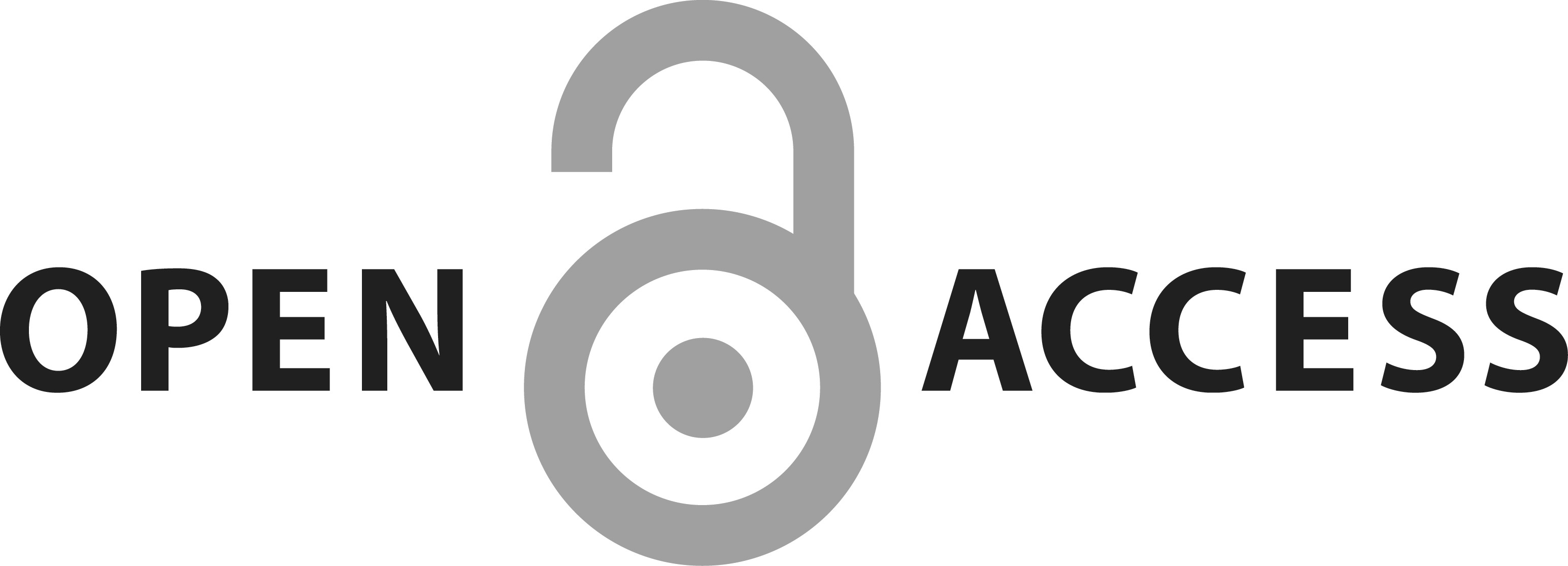 Copyright (c) 2019 Imię i Nazwisko autora artykułu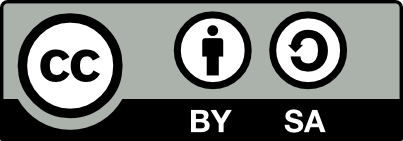 This work is licensed under a Creative Commons Attribution-ShareAlike 4.0 International License.